     MINUTES             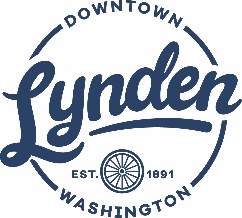                      Downtown Lynden Business Association Meeting                        Muljat Realty Conference RoomFriday, December 13th, 2019 Minutes  President Ken Stap opened the meeting and welcomed the 14 people in attendance.Minutes:  The November 2019 meeting minutes approved as submitted. Treasures Report: We received IRS approval from having to pay taxes.  Washington State ruled we are exempt from B &O taxes if we aren’t getting a direct benefit from it.  We will find out if we need to pay B & O on the flowers for downtown.  We now have a clear direction for 2019 taxes and moving forward for 2020City News and Update:  	7th Street.  The project has been shut down for the winter. They hope to start back up end of February depending on the weather.  Old WTP site:  Just a few minor items to finish.  The DLBA needs to keep reminding the city of our hopes for that space to be turned into a parking lot Judson Street:  The city received grant money from the Department of Ecology to put in a storm water retention feature along Judson Street.  There is no timetable when the work will start.	Upcoming Events: 	 Christmas Lighting: Thank you to Teri Treat and Andy Jewel for spearheading the building owners to light up their buildings for the holiday season.  We hope that rest of the buildings will be added next year. All the Lights should stay up until the end of January. Elf on the Shelf:  Another great year for the ELF Hunt.  Shelley from Bellingham Baby Company did the social media for the hunt and we have over 13,000 views.  Thank you Shelley!!   We had 536 completed cards returned and ran out of 360 antlers by 2:30.  The ELF made an appurtenance and was well received by the kids.  Lighted Christmas Parade: The parade had perfect weather, record crowds and entries.  Downtown businesses reported great day of sales that day.Business News:The Wayfinding signs proposal will be going to the council on Monday December 16th.  Teri will go to the council meeting and speak on behalf of the program.Terri has been working with Whatcom Tourism and Little America concerning bringing groups from the Netherlands to Lynden.  She is also getting Trip Advisors Lynden’s page updated. A new Kids Zone/Neff Zone type business has opened in the former RECO building.A new fitness center has opened in the former Good To Go Meat Pies on Grover Street. Meeting adjourned at 7:45 am NEXT MEETING:  There is no membership meeting in January.